2019年遵义市公务员和人民警察招考笔试考点地图考点名称：遵义师院（新蒲）考点地址：新蒲新区平安大道中段公交车乘车路线：可乘302A、307路在“遵义师院”下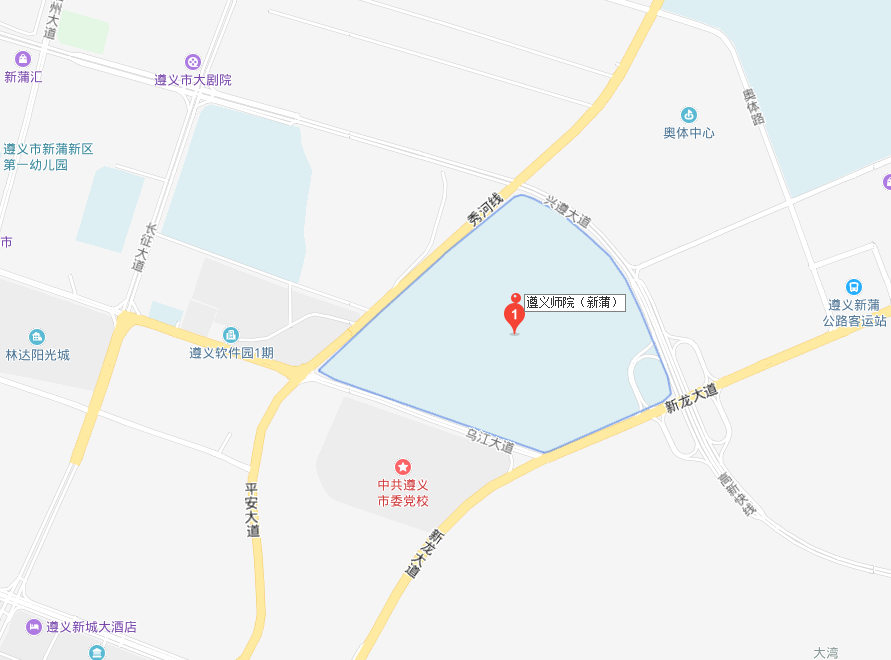 考点名称：遵义市十五中考点地址：新蒲镇326国道旁，林达阳光城对面公交车乘车路线：可乘302A路车在“第十五中学”下；302C、307路车在“林达阳光城”下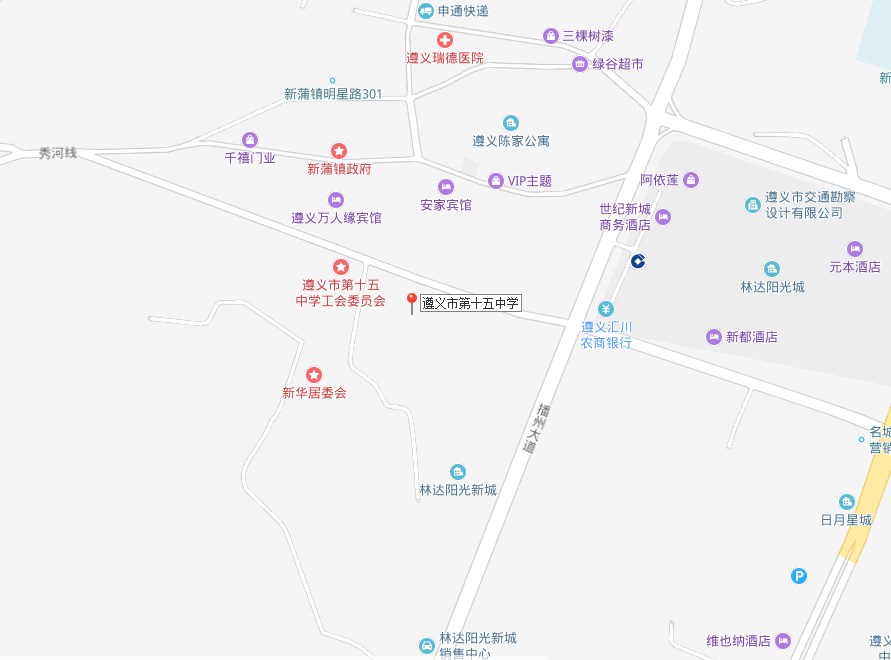 考点名称：新蒲新区文化小学考点地址：新蒲新区府前路（与遵义四中和蔷薇国际楼盘相邻）公交车乘车路线：可乘302B、302C、 307路车在“第四中学”或“实地蔷薇”下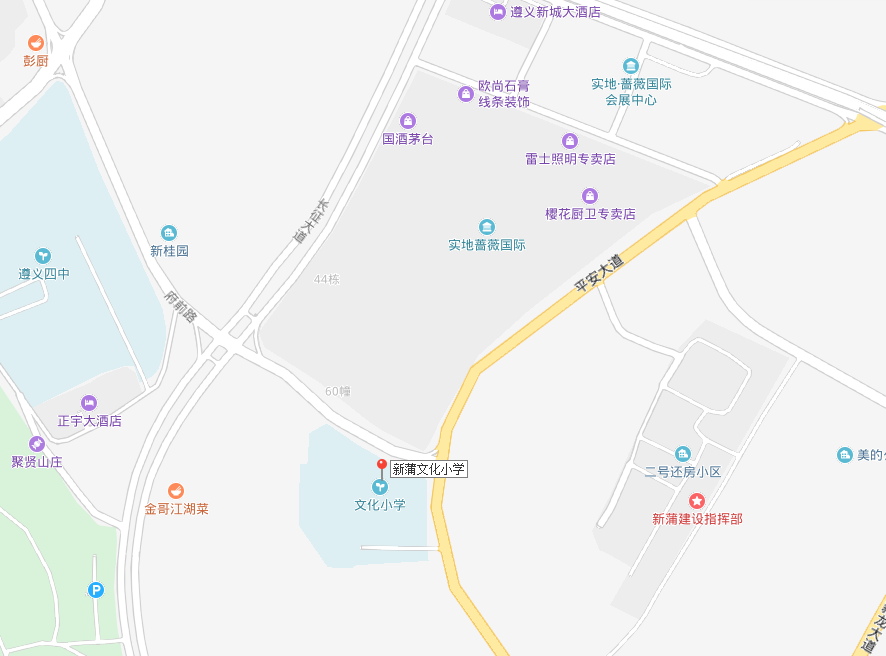 考点名称：新蒲新区第一小学考点地址：新蒲新区长征大道，遵义职院对面公交车乘车路线：可乘302B、307路车在“遵义职院”或“林达阳光城”下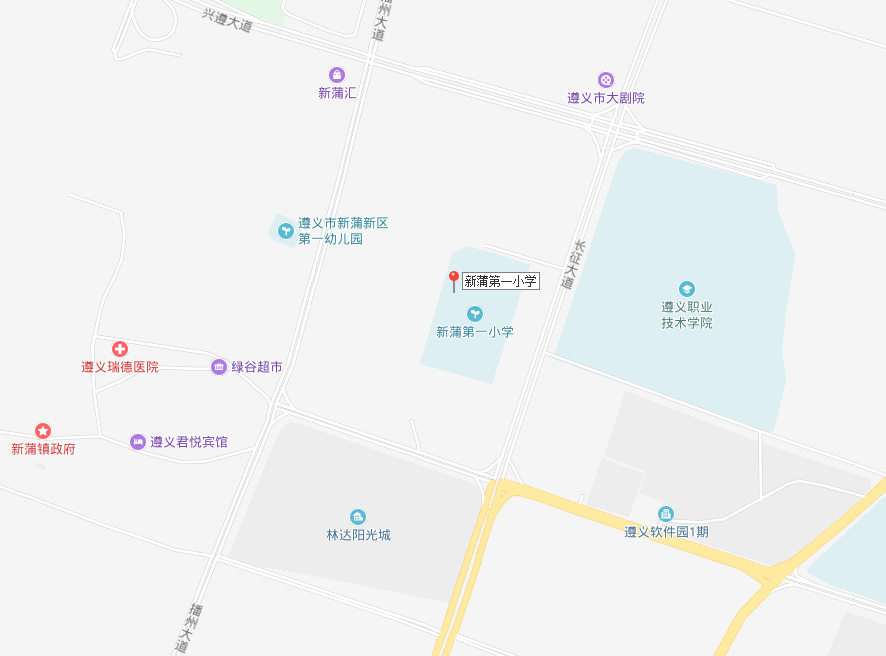 考点名称：遵义市南白中学新校区考点地址：播州区龙坑办桂花桥－遵南大道中段公交车乘车路线：可乘301路（火车站—南白）或在狮子桥乘坐专线车在“遵义市南白中学”下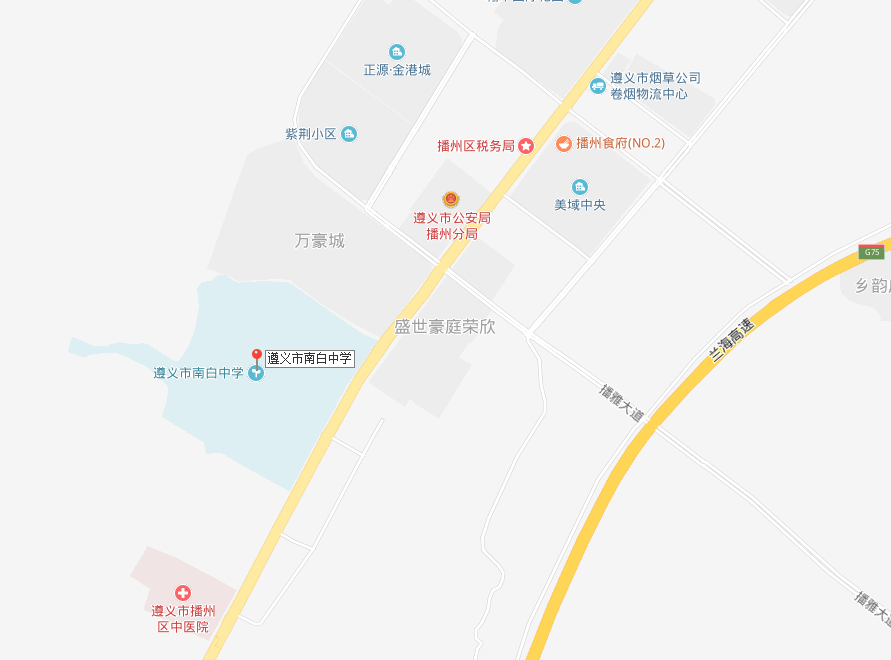 考点名称：遵义市二十一中（新校区）考点地址：遵南大道播州区妇幼保健院红绿灯对面道路，往播州湿地方向前行约800米。公交车乘车路线：可乘301路（火车站—南白）或在狮子桥乘坐专线车在“播州区妇幼保健院”下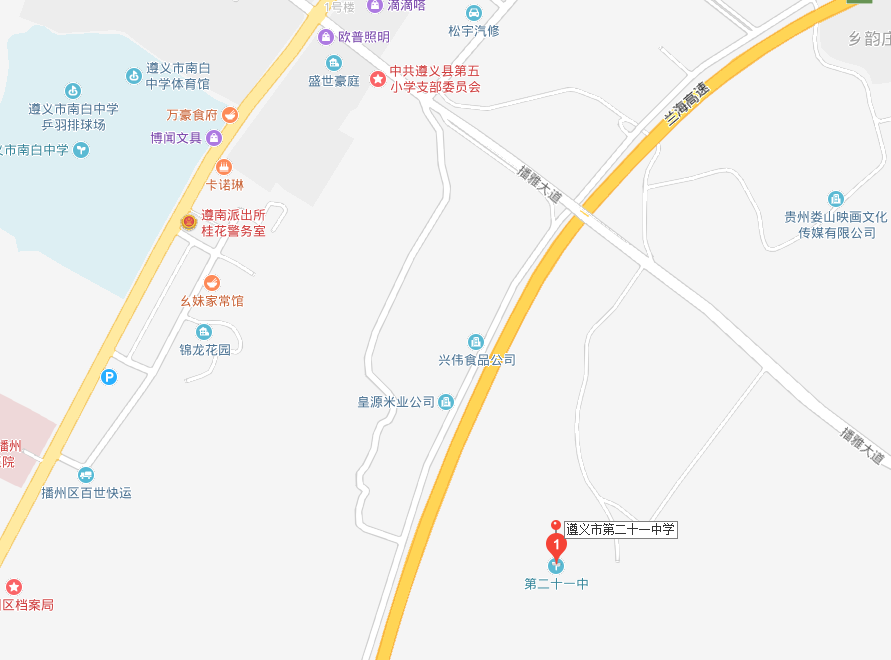 考点名称：遵义市五十四中（原遵义县七中）考点地址：共青大道2号线龙坑街道办公交车乘车路线：可乘301路（火车站—南白）或在狮子桥乘坐专线车在“播州区职校”下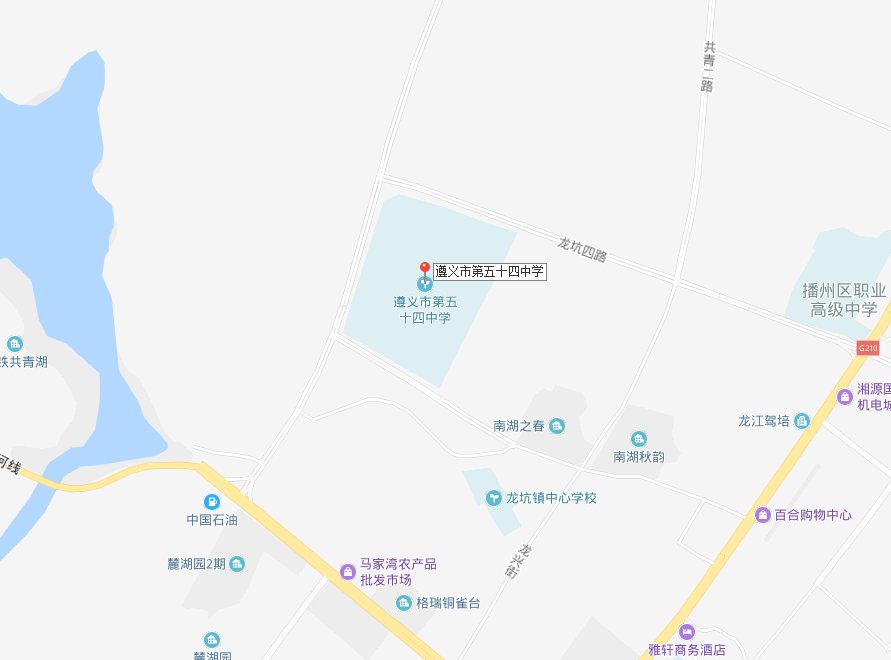 考点名称：遵义市五十五中（原遵义县八中）考点地址：播州区南白镇西大街南段公交车乘车路线：可乘301路（火车站—南白）或在狮子桥乘坐专线车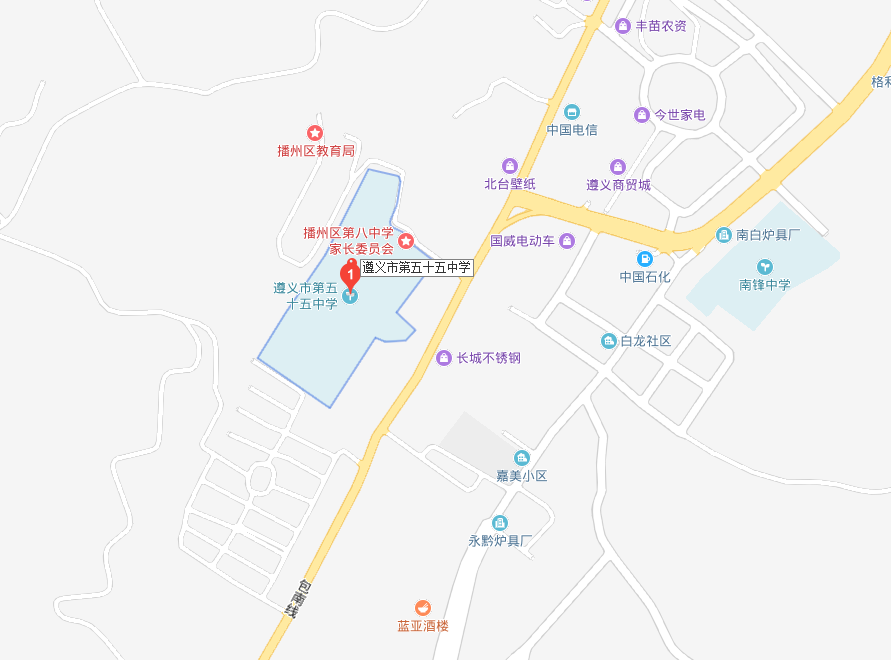 考点名称：播州区一小（原遵义县一小）考点地址：播州区南白镇人民西路人民桥附近公交车乘车路线：可乘301路（火车站—南白）或在狮子桥乘坐专线车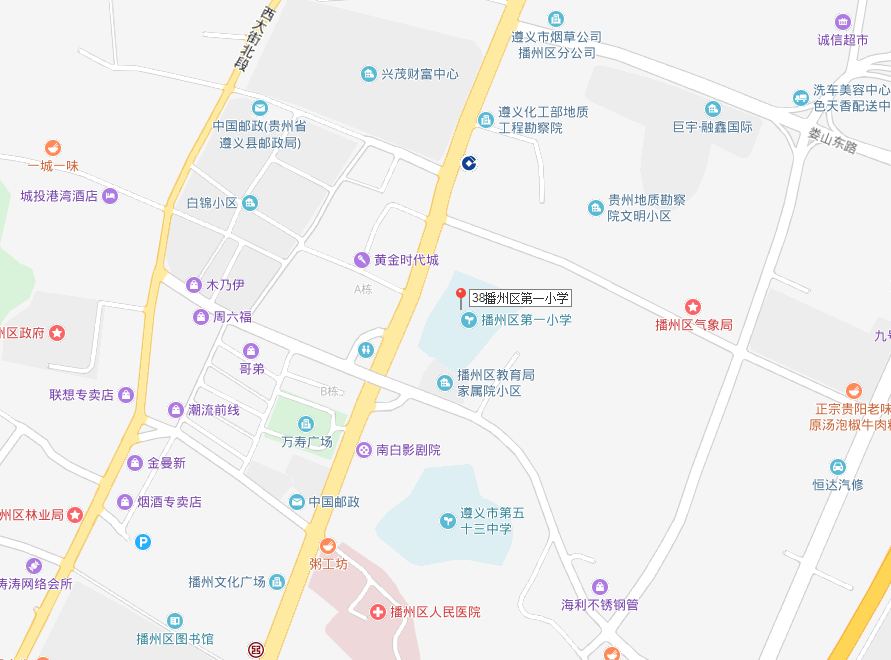 考点名称：遵义航天高级中学考点地址：汇川大道，金沙江东路，汇川国际温泉城对面公交车乘车路线：可乘23、旅游2路车在“航天高级中学”下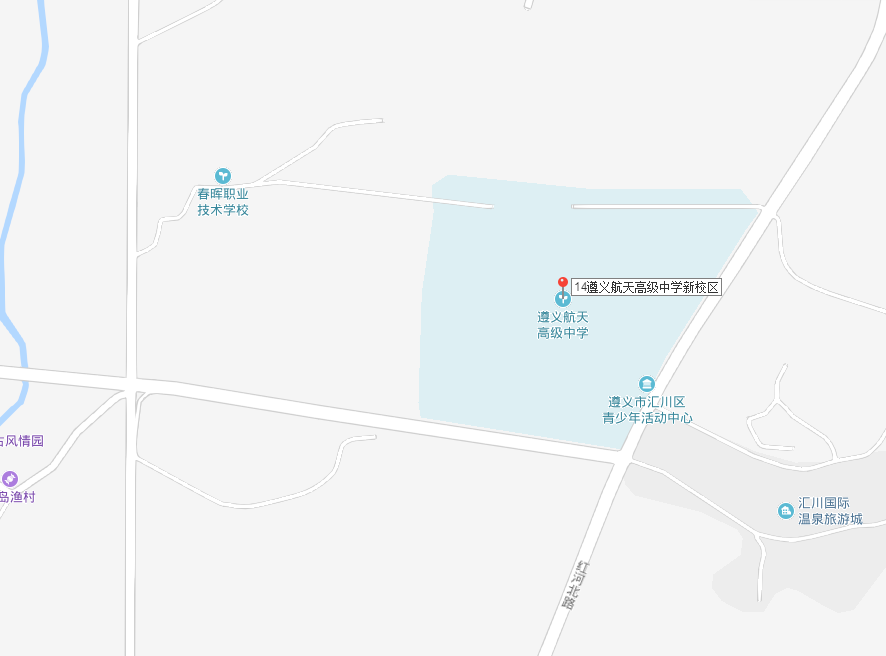 考点名称：遵义市五中（新校区）考点地址：汇川区武汉路，奥特莱斯后公交车乘车路线：可乘7、20、33路车在“奥特莱斯”或“新舟坝”下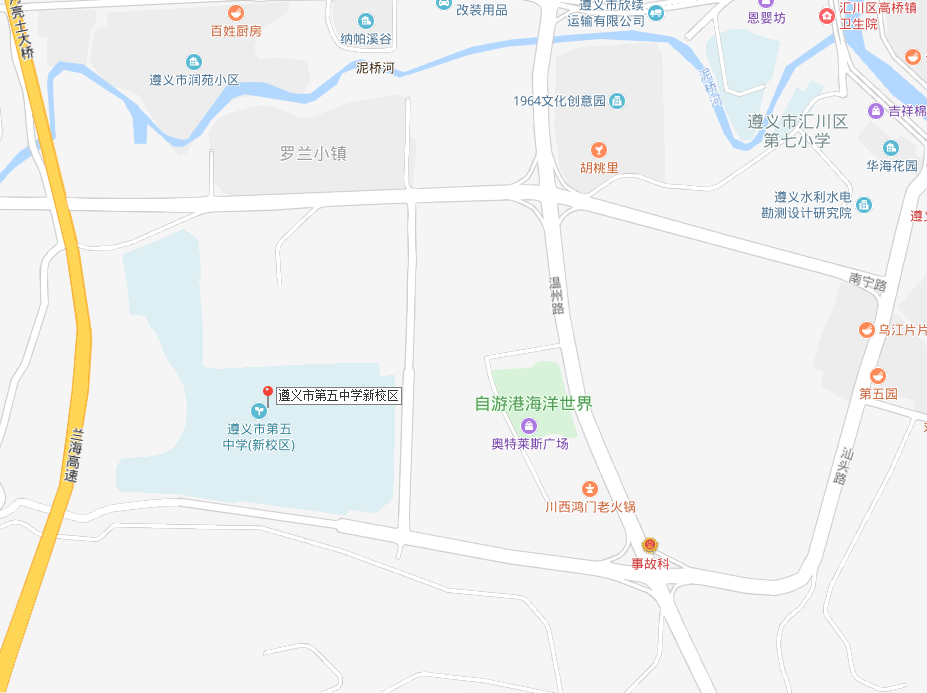 考点名称：遵义航天中学考点地址：汇川区广州路中段御景湾小区对面公交车乘车路线：可乘5、旅游1路在“航天中学”下，11、25路车在“珠海路口”下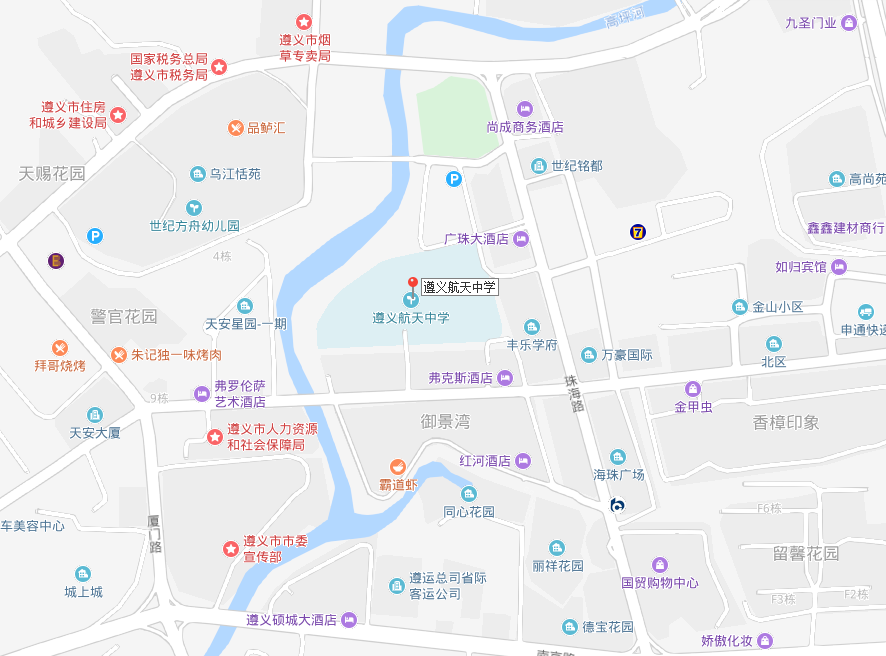 考点名称：遵义市十六中考点地址：汇川区香港路加油站对面公交车乘车路线：可乘5、6、19路车在“乌江大厦”或“十六中”下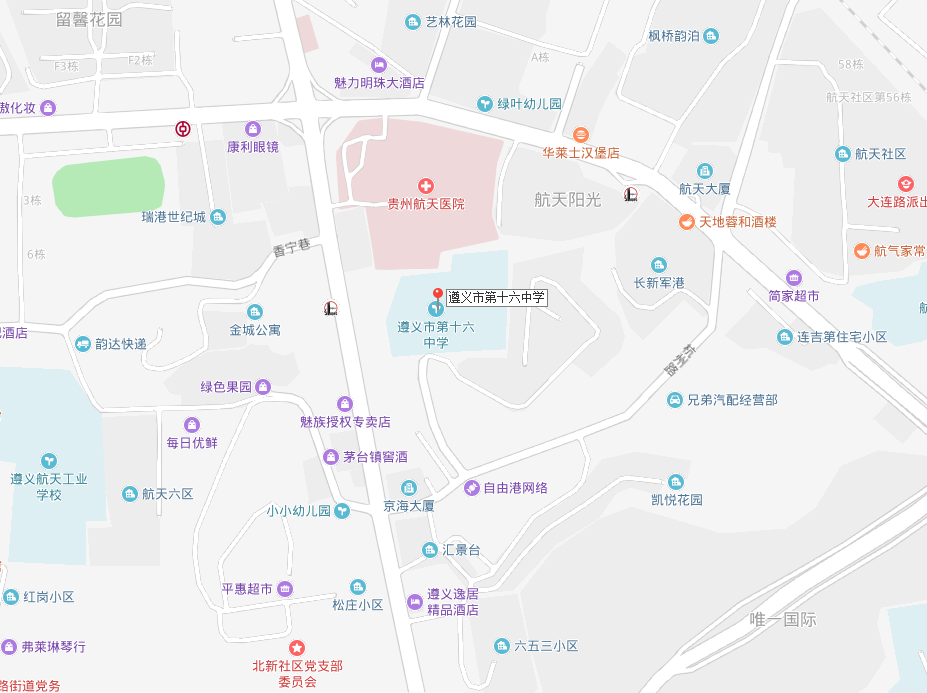 考点名称：遵义市十九中考点地址：原遵义五中校址，汇川区澳门路中段公交车乘车路线：可乘1、2、3、4、5、6、8、11、18路在“梅岭厂”下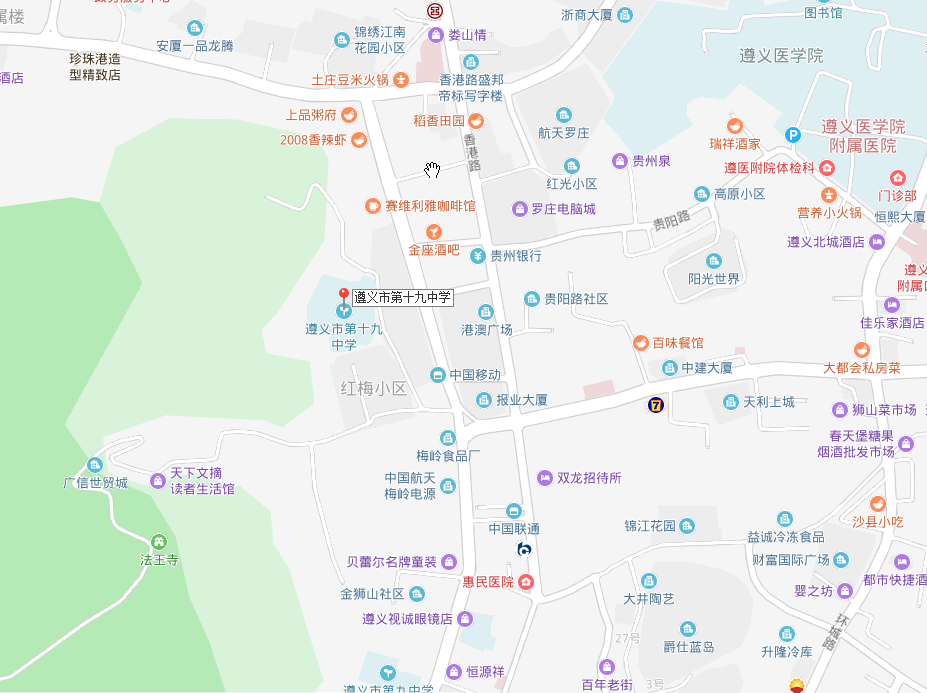 考点名称：遵义市三十中（原天义学校）考点地址：天津路天义厂大门进500米公交车乘车路线：可乘5、6路车在“天义厂”下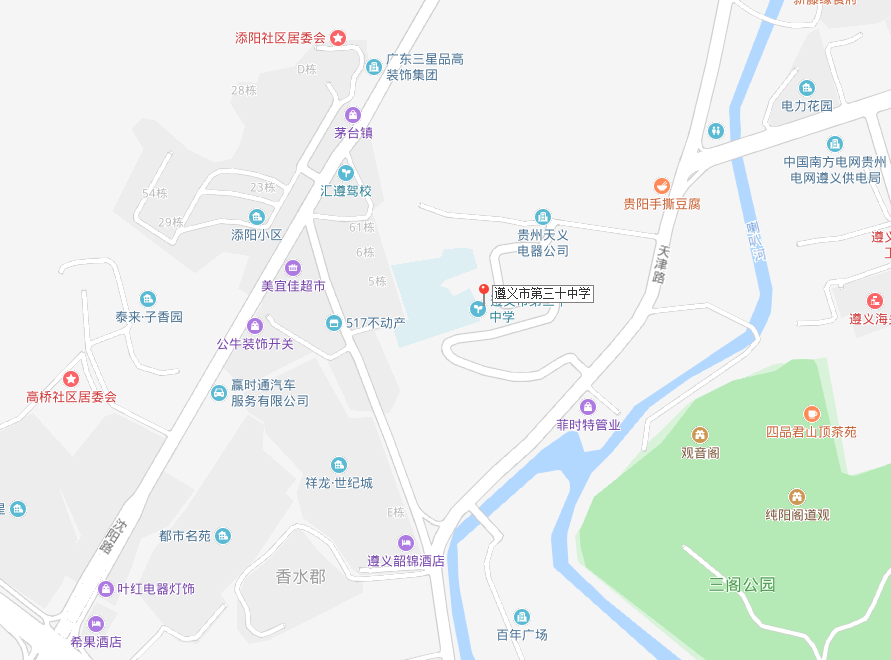 考点名称：遵义航天小学考点地址：汇川区大连路中段航天社区旁公交车乘车路线：可乘1、2、8、10路车在“航汽厂”下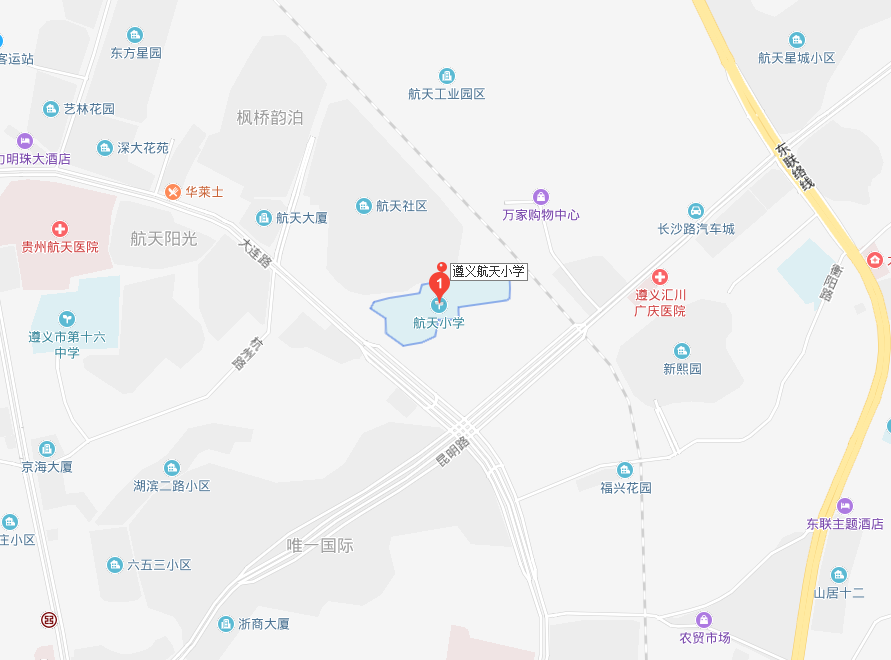 考点名称：汇川区一小（上海路校区）考点地址：原十九中校址，上海路和北海路交汇处公交车乘车路线：可乘3 路在“长征一厂”；4路车在“干田坝社区”下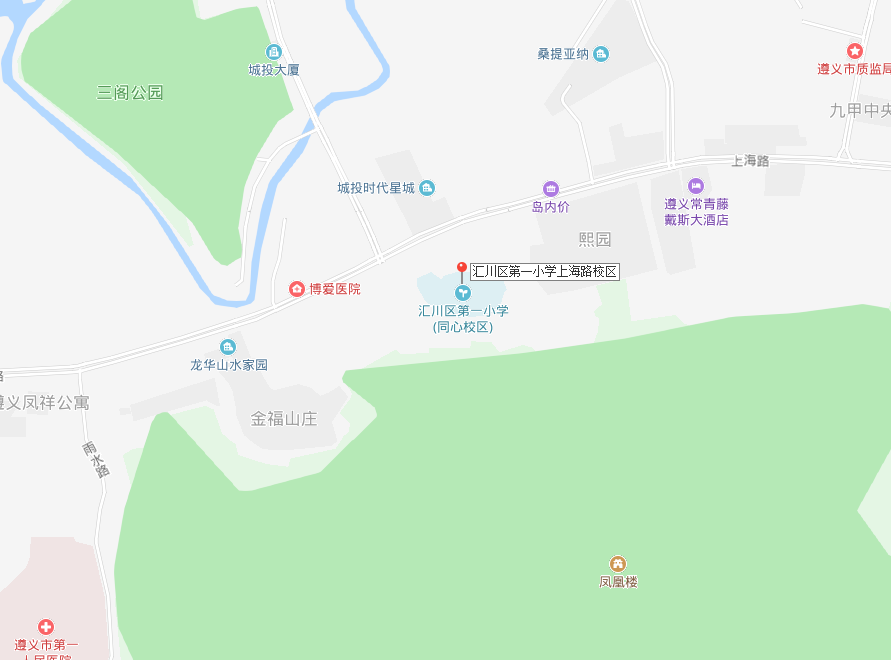 考点名称：汇川区二小（原育才小学）考点地址：汇川区大连路遵义公路局旁公交车乘车路线：可乘1、2、302C路车在“航汽厂”下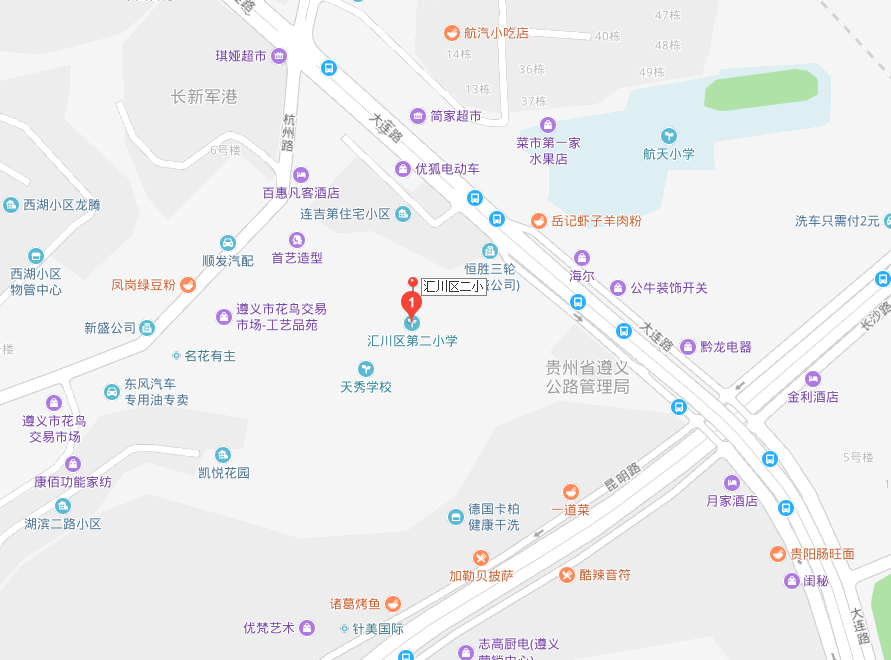 考点名称：汇川区三小(原第一实验学校)考点地址：汇川区沈阳南路与西安路十字路口红绿灯附近公交车乘车路线：可乘20路车在“沈阳南路”或“西安路口”下，乘7路在“西安路”下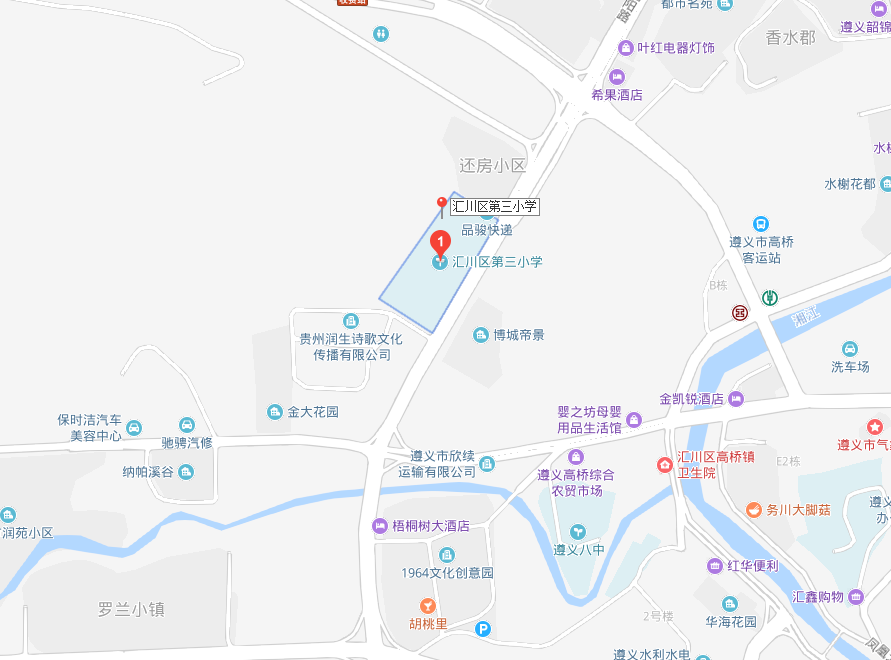 考点名称：遵义市一初考点地址：丁字口，湘山路桃源一巷公交车乘车路线：可乘1、3、4、5、6、8路车在“龙井沟”或“毛主席住居”下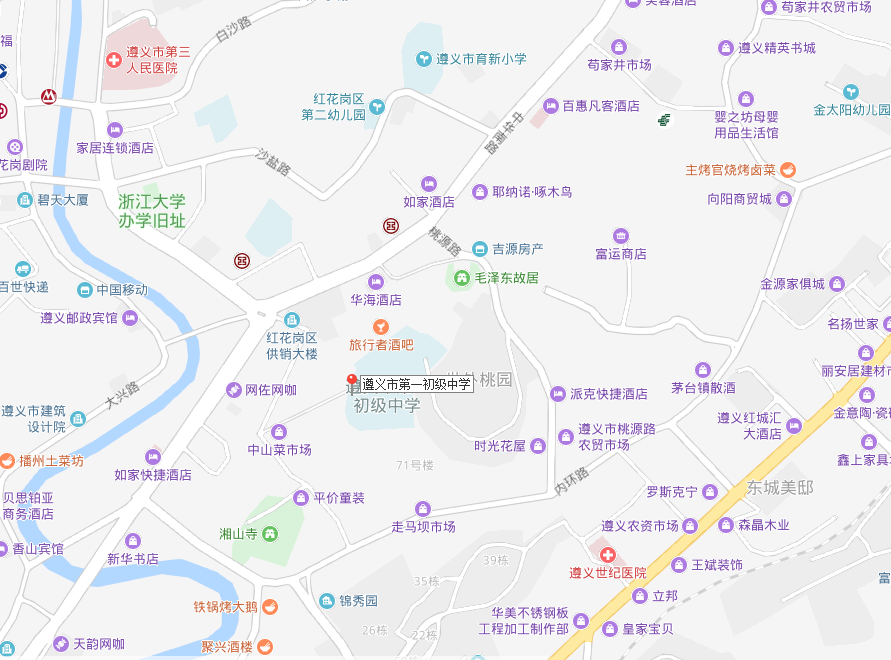 考点名称：遵义市一中考点地址：桃溪寺银河路东欣大道交汇处公交车乘车路线：可乘20路车在“第一中学”下或21、33路车在“东欣路口”下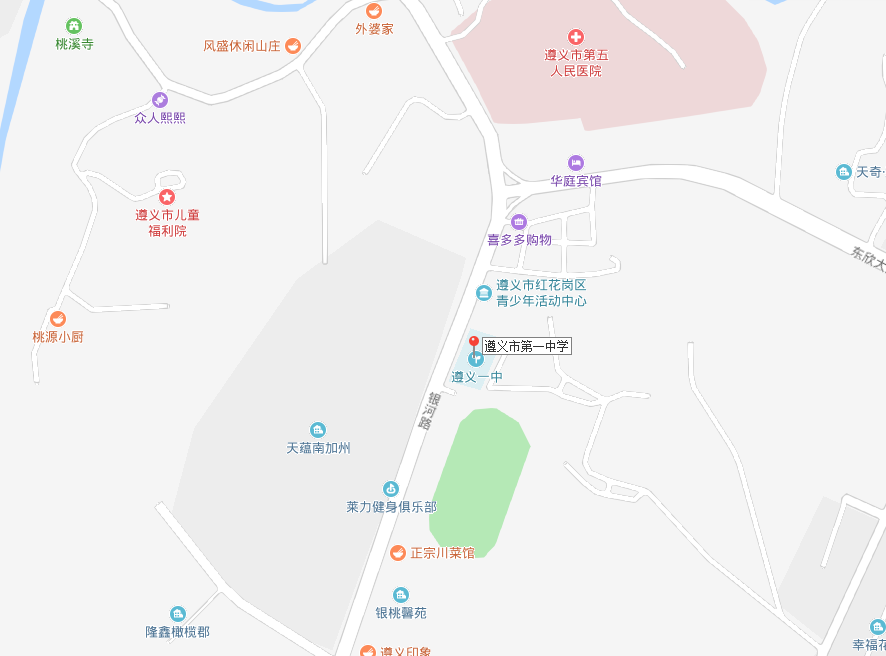 考点名称：遵义市二初考点地址：中华南路苟家井天桥旁公交车乘车路线：可乘4、6、15、19路车在“第二中学”或“杨家巷”下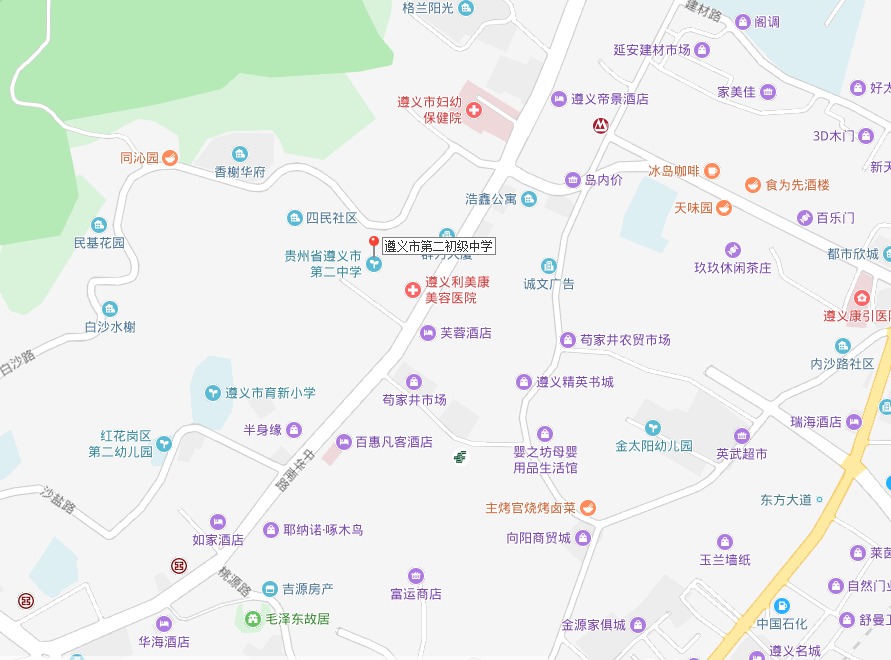 考点名称：遵义市三中考点地址：白杨路中段-红花岗区税务局旁公交车乘车路线：可乘13、27路车在“白杨洞”下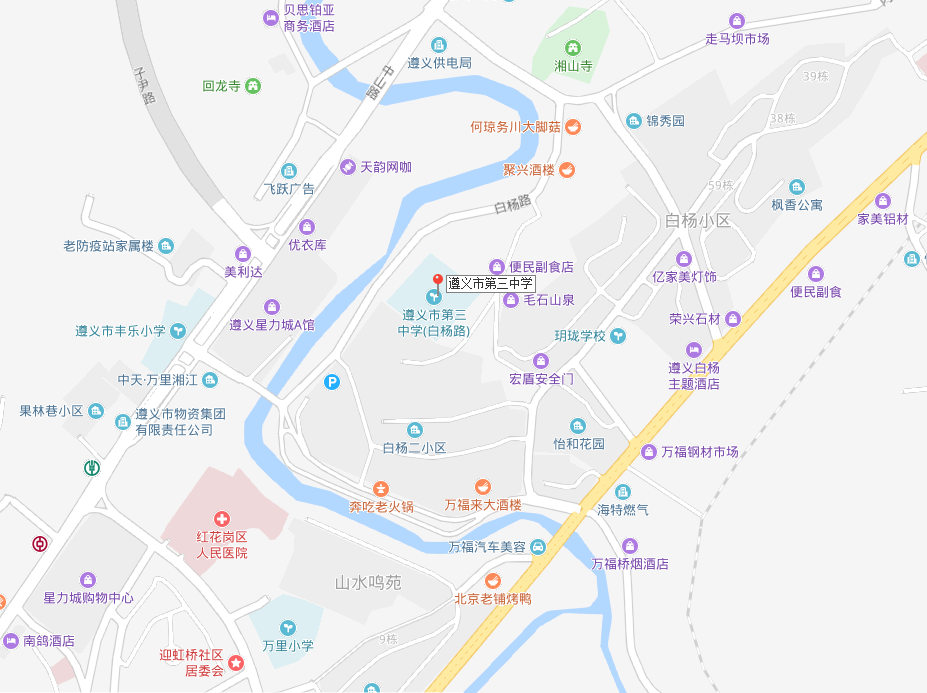 考点名称：遵义市四初考点地址：老城石龙路遵义宾馆对面公交车乘车路线：可乘1、2、3、4、5、6、7、9路车在“遵义宾馆”下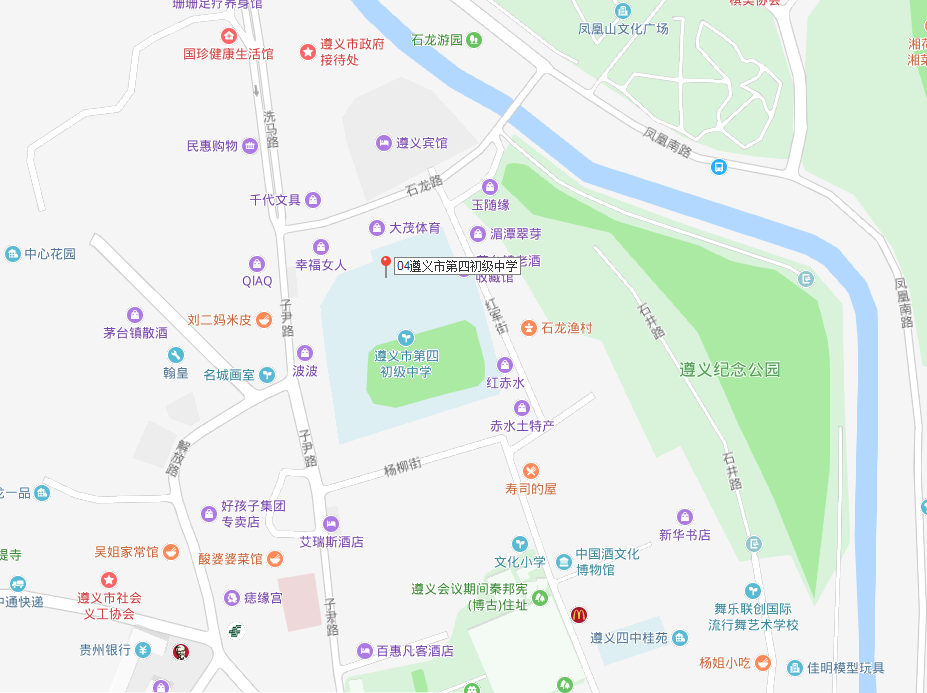 考点名称：遵义市六中考点地址：南门关立交桥南舟路口公交车乘车路线：可乘7、8、9、10、11、15、22、29路在“南门关”或“迎红桥”下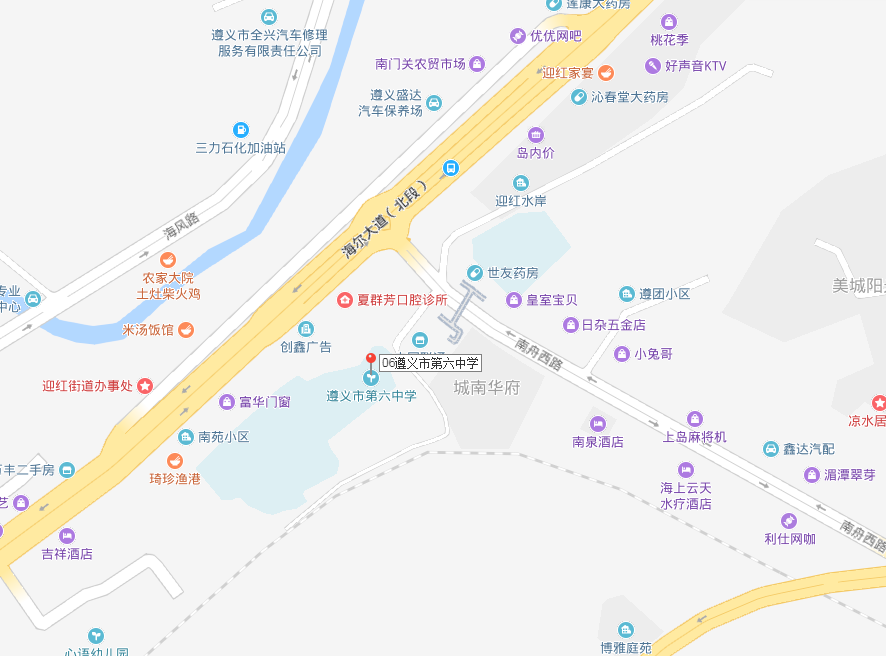 考点名称：遵义市第七中学考点地址：共青大道入口处，格兰云天酒店对面公交车乘车路线：可乘20路在“南城体育中心”下，15路车的下行线或“第七中学”下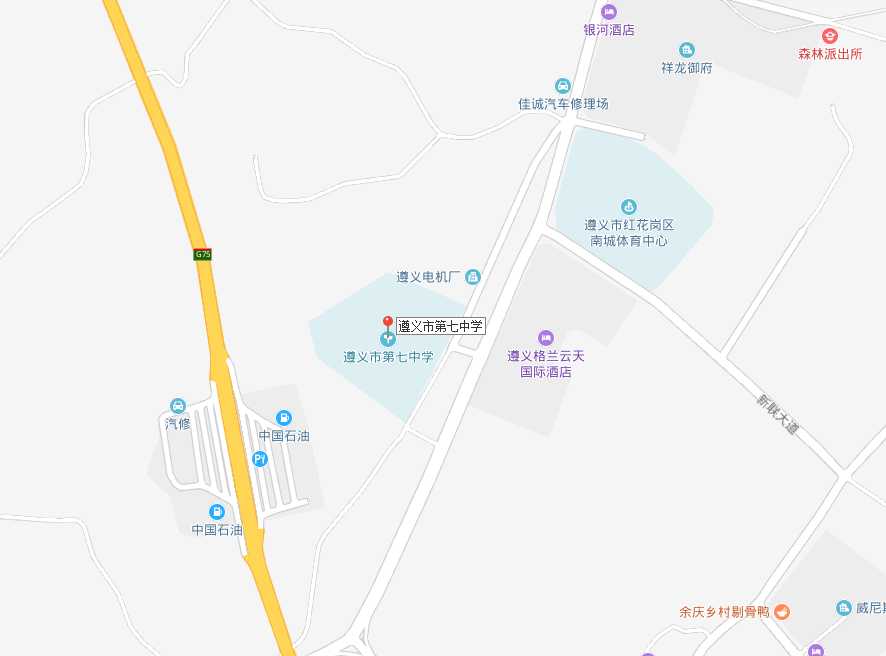 考点名称：遵义市第九中学考点地址：中华北路-广电大厦对面公交车乘车路线：可乘4、6、15、19路车在“梅岭厂”下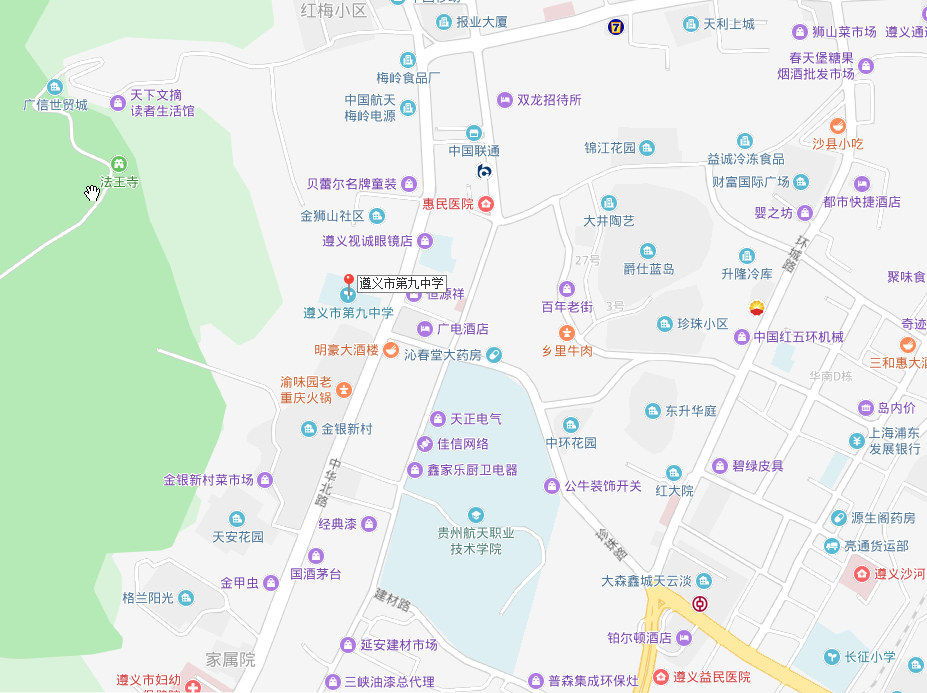 考点名称：遵义市十一中考点地址：老城官井路口公交车乘车路线：可乘18、21路车在“第十一中学”下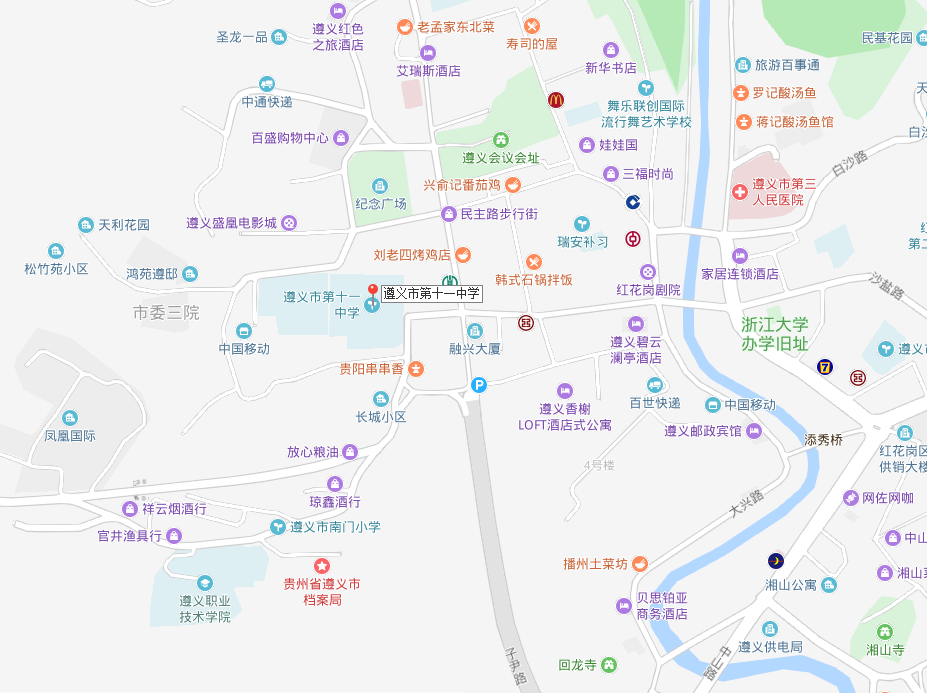 考点名称：遵义市十二中考点地址：大连路128号公交车乘车路线：可乘1、2、10、12、15路车在“医学院”下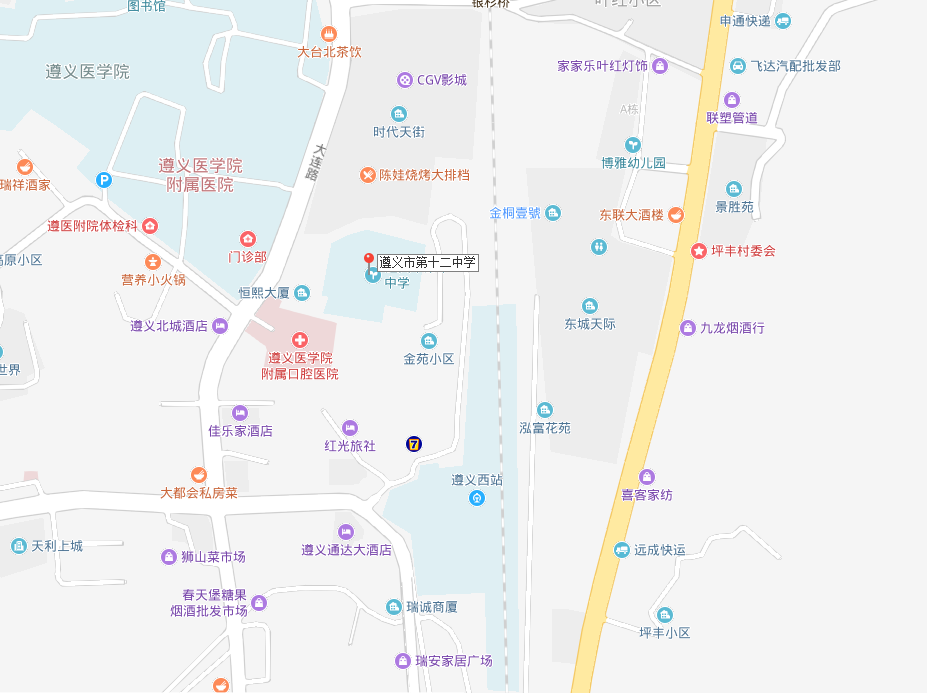 考点名称：遵义市文化小学考点地址：老城杨柳街，遵义会议会址纪念馆旁公交车乘车路线：可乘7上行、9下行路车在“遵义会议会址”下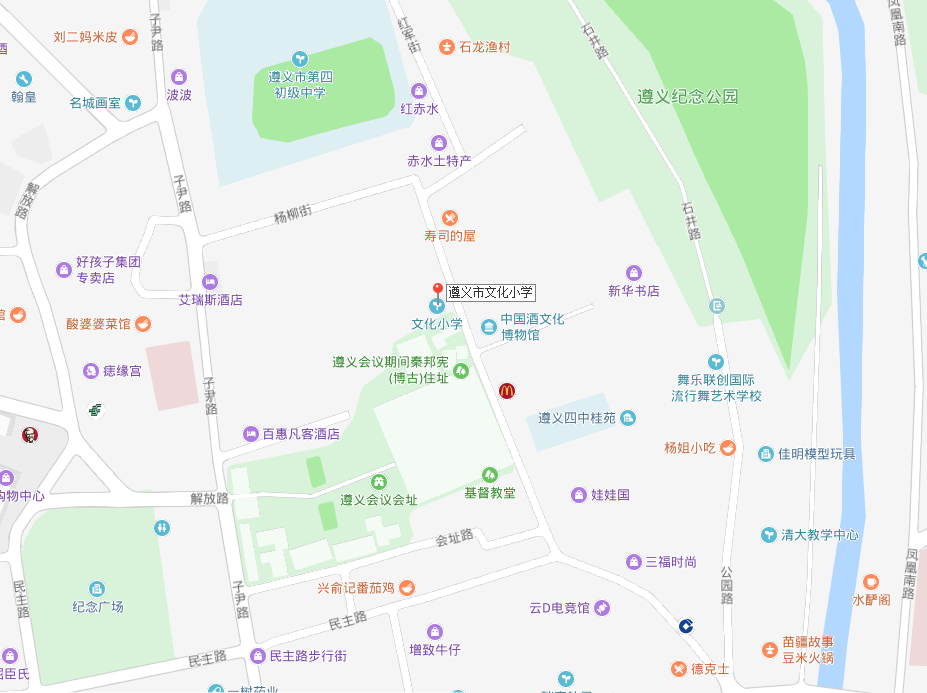 考点名称：遵义市老城小学考点地址：老城玉屏路，老城纪念广场附近公交车乘车路线：可乘7上行、9下行路车在“遵义会议会址”下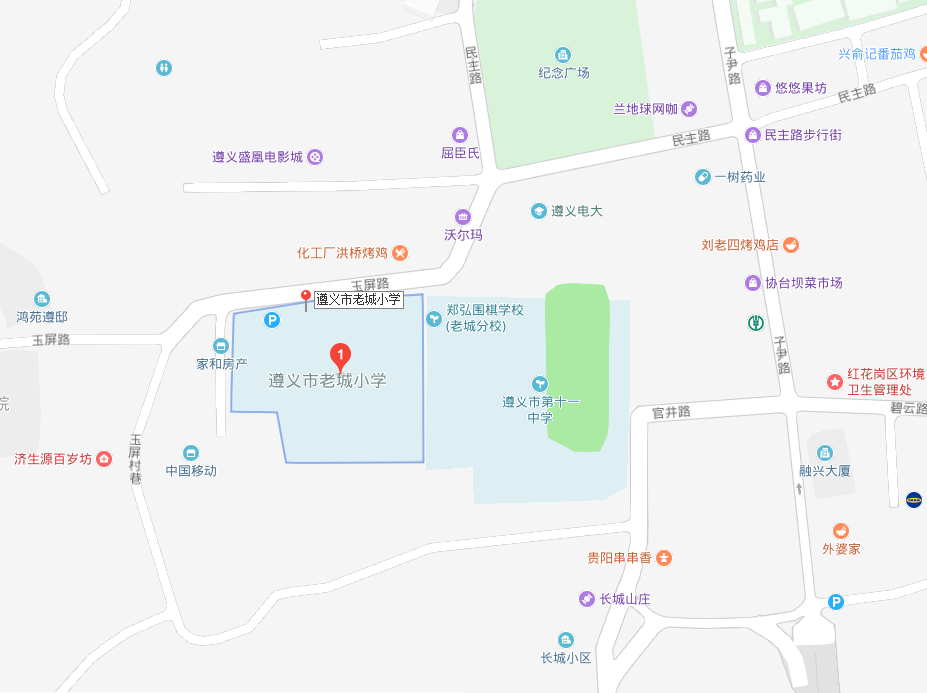 考点名称：遵义市朝阳小学考点地址：丁字口百货大楼后公交车乘车路线：可乘1、3、5、7路车在“龙井沟”或“河滨公园”下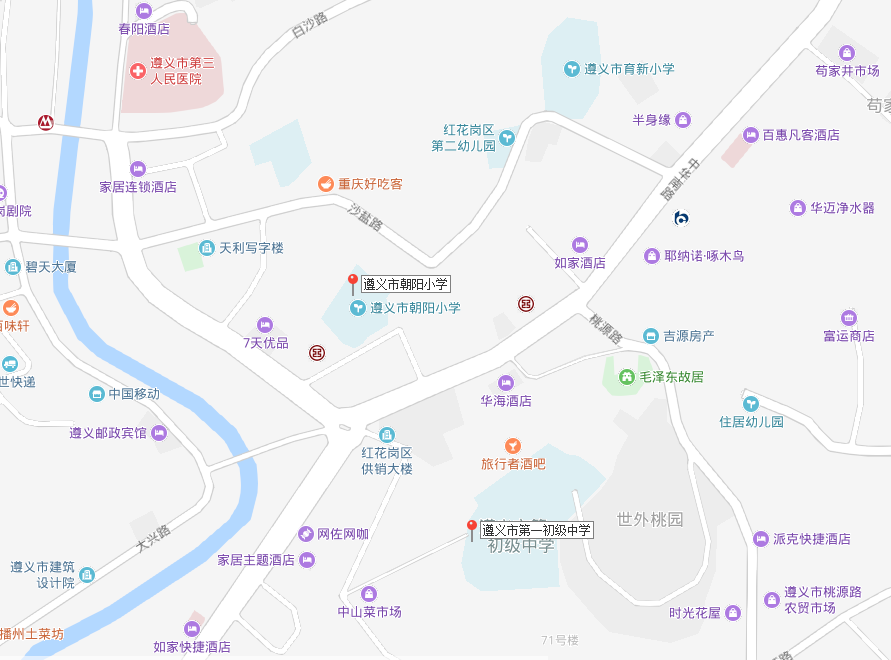 考点名称：遵义市东风小学考点地址：中华北路梅岭厂旁公交车乘车路线：可乘1、2、3、4、5、6、11、18路车在“梅岭厂”下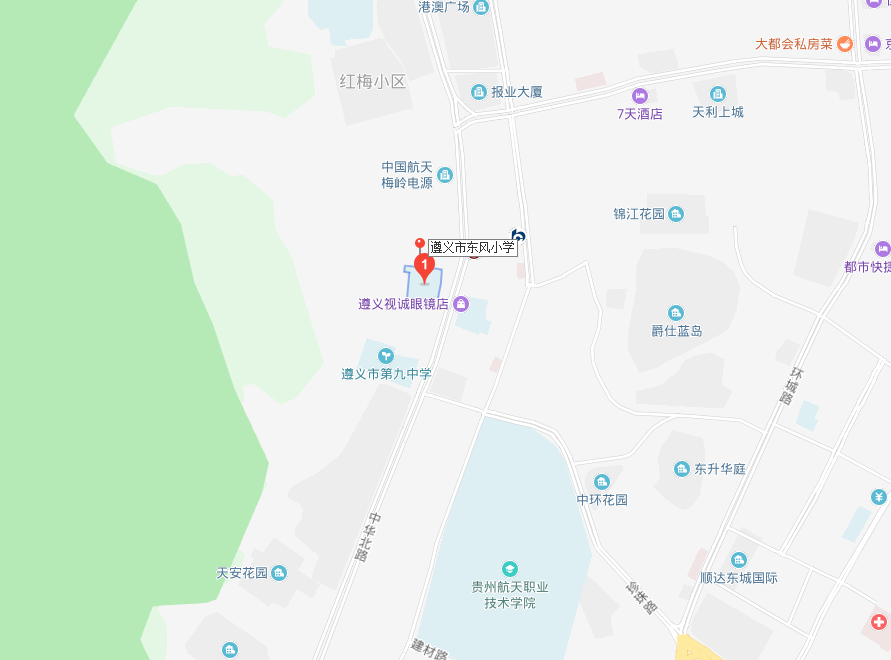 考点名称：红花岗区二小(原新文小学)考点地址：中华北路保健院天桥附近公交车乘车路线：可乘1、2、3、4、5、6、8、11、15路车在“保健院”或“浦发银行”下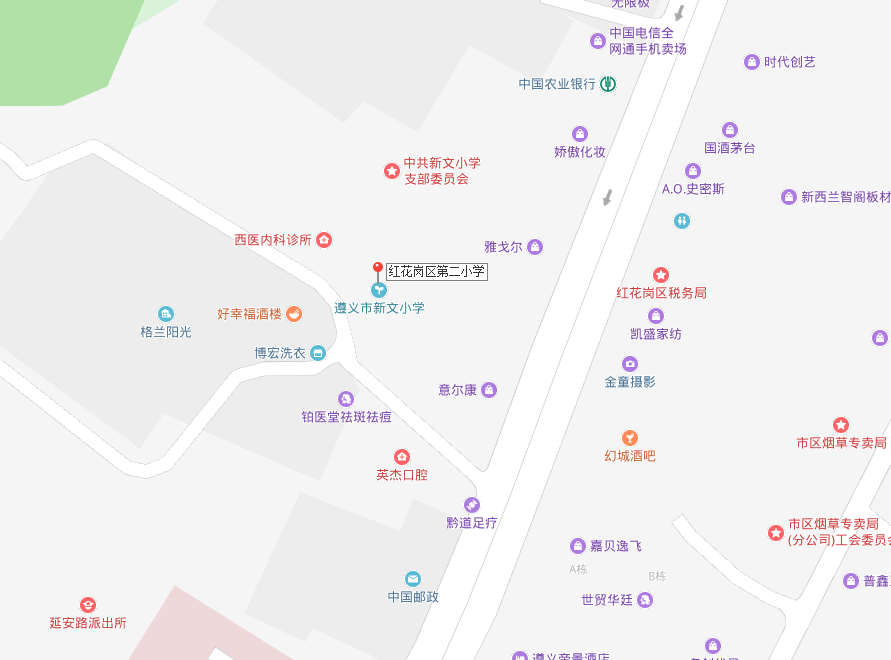 考点名称：红花岗区四小（原建文小学）考点地址：延安路与合众路交叉路口公交车乘车路线：可乘15、17、302B路车在“合众路”下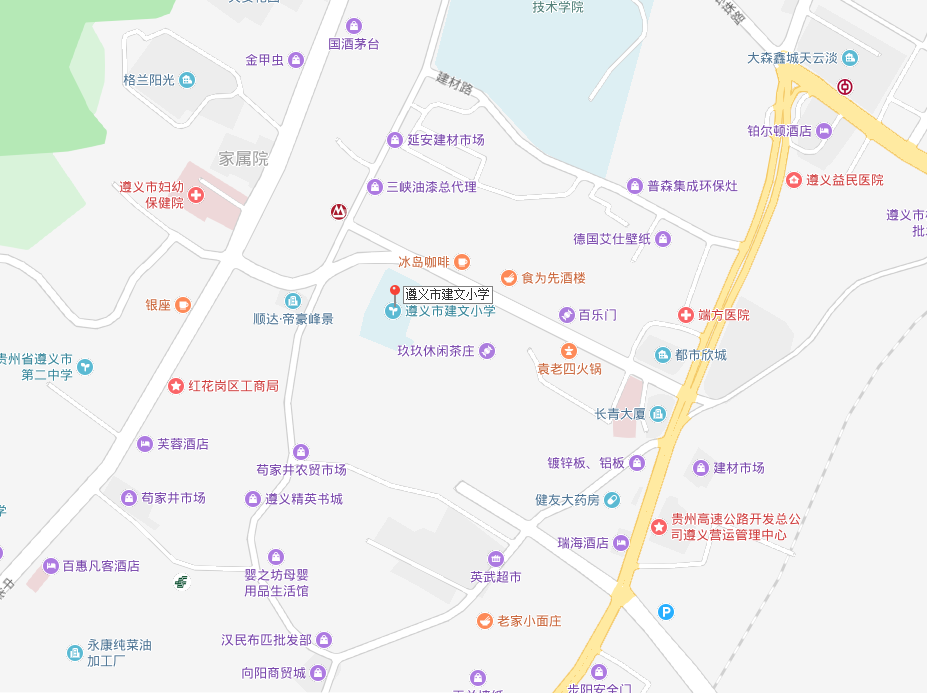 考点名称：红花岗区五小（原中华小学）考点地址：中华北路梅岭厂斜对面公交车乘车路线：可乘1、2、3、4、5、6、8、11、18路车在“梅岭厂”下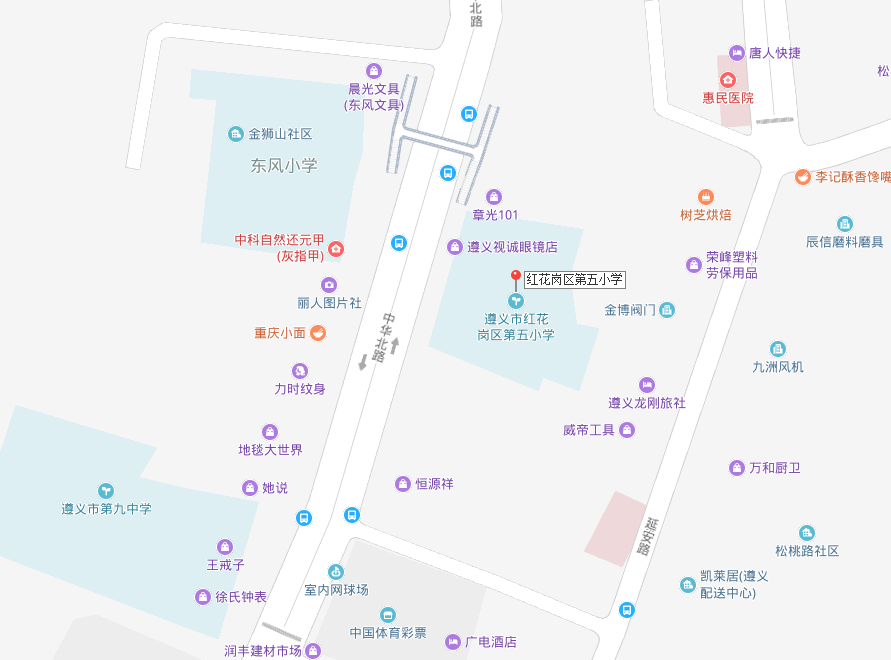 考点名称：红花岗区十三小（原迎红小学）考点地址：南门关立交桥南舟路口公交车乘车路线：可乘7、8、9、10、11、15、22、29路车在“南门关”或“迎红桥”下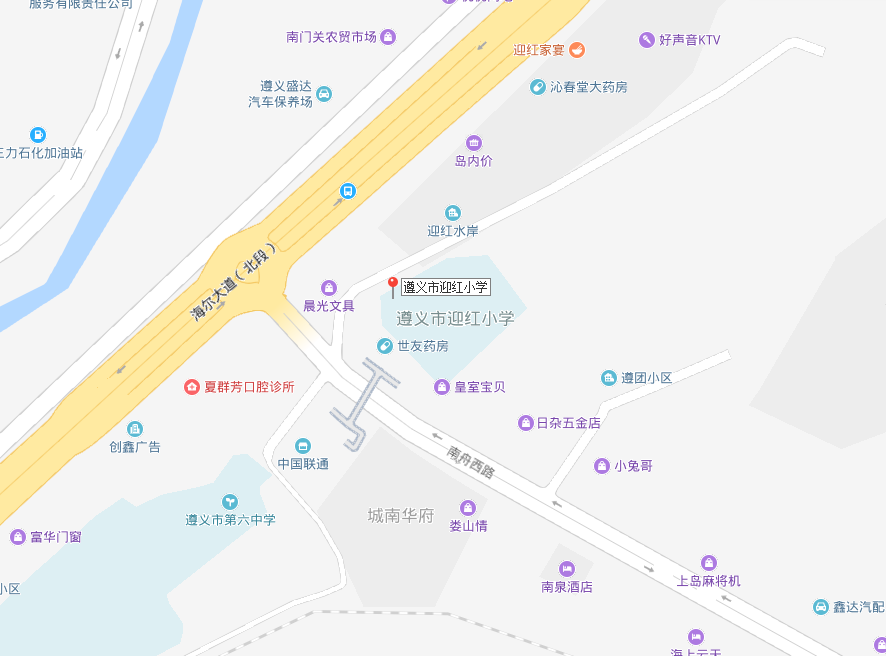 考点名称：红花岗区十五小（原银河小学）考点地址：原银河小学，共青大道入口处，红花岗区体育中心对面公交车乘车路线：可乘20路、15路车的下行线在“南城体育中心”下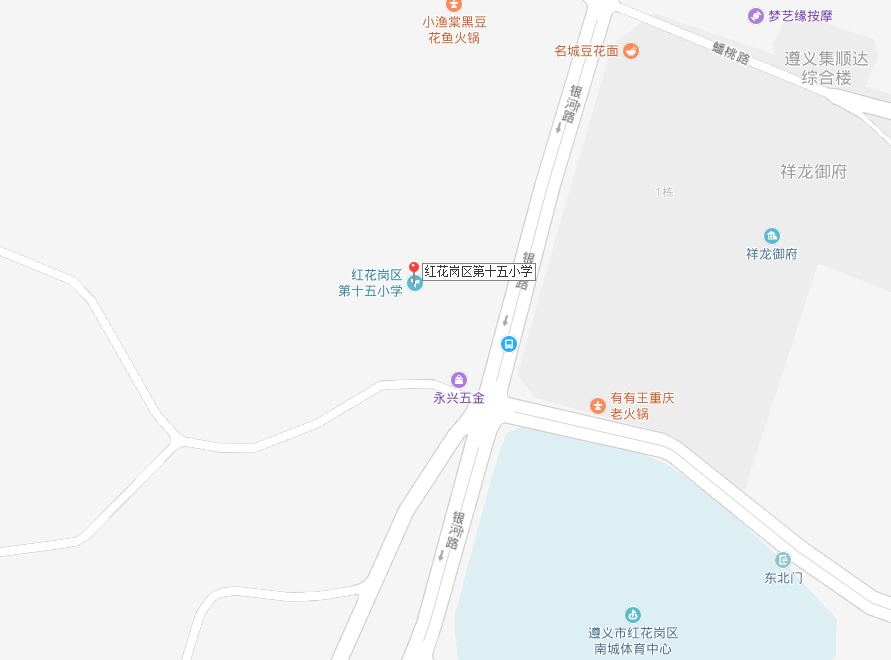 